Результати навчання Студенти повинні володіти знаннями курсів фізики, математики, інформатики, отриманими  раніше у школі або інших навчальних закладах. Студенти повинні знати загальну характеристику та конструкцію котлів, уміти визначати маркування котельного агрегату.Теми що розглядаються: Тема 1  Основні поняття та вихідні положення термодинамікиТема 2 Елементи термодинамікиТема 3 Основні термодинамічні процеси в газах, парі та їх сумішахТема 4 Теплові двигуниТема 5 Основи теорії теплообмінуТема 6 ТеплопровідністьТема 7. Конвективний теплообмін (тепловіддача)Тема 8. Теплообмін в рідинах та газахТема 9. Променевий теплообмінТема 10. ТеплопередачаТема 11. Теплообмінні апаратиТема 12. Основні поняття про котельне устаткування та їх роботуТема 13. Котельне устаткуванняТема 14. Питання експлуатації котельного устаткуванняТема 15. Види та характеристики палива Тема 16. Види та характеристики па Топкові пристрої для газу, мазуту та твердого палива Тема 17. Паливне господарство котельного устаткуванняФорма та методи навчання (надається опис методів навчання)Методи навчання, з навчальної дисципліни – це методи взаємодії між викладачем та студентами, а саме методи подання інформації студентові в ході його пізнавальної діяльності.Опис навчальних технологій, що використовують на лекційних, лабораторних, практичних та семінарських заняттях з метою активізації навчально-пізнавальної діяльності студентів при вивченні дисципліниМетоди контролю (надається опис методів контролю)Опис технологій оцінювання знань студентів під час проведення поточного та семестрового контролю.Поточний контроль реалізується у формі опитування, захисту лабораторних робіт, виступів на семінарських та практичних заняттях, тестів, колоквіумів, виконання індивідуальних завдань, проведення контрольних робіт, ректорських контрольних робіт тощо. Семестровий контроль проводиться у формі заліку відповідно до навчального плану в обсязі навчального матеріалу, визначеного навчальною програмою та у терміни, встановлені навчальним планомРозподіл балів, які отримують студентиРозподіл балів оцінювання успішності студента розраховується індивідуально для кожної дисципліни з урахуванням особливостей та структури курсу. Поточна сума балів, що може накопичити студент за семестр може досягати, як максимального балу так і меншого з виділенням балів на іспит чи залік.В таблиці 1 наведений приклад тих пунктів, за якими студент накопичує бали. Ці пункти можуть відрізнятися та розглядаються індивідуально для конкретної дисципліни. Таблиця 1. – Розподіл балів для оцінювання успішності студента для залікуКритерії  та система оцінювання знань та вмінь студентів. Згідно основних положень ЄКТС, під системою оцінювання слід розуміти сукупність методів (письмові, усні і практичні тести, екзамени, проекти, тощо), що використовуються при оцінюванні досягнень особами, що навчаються, очікуваних результатів навчання.Успішне оцінювання результатів навчання є передумовою присвоєння кредитів особі, що навчається. Тому твердження про результати вивчення компонентів програм завжди повинні супроводжуватися зрозумілими та відповідними критеріями оцінювання для присвоєння кредитів. Це дає можливість стверджувати, чи отримала особа, що навчається, необхідні знання, розуміння, компетенції.Критерії оцінювання – це описи того, що як очікується, має зробити особа, яка навчається, щоб продемонструвати досягнення результату навчання.Основними концептуальними положеннями системи оцінювання знань та вмінь студентів є:Підвищення якості підготовки і конкурентоспроможності фахівців за рахунок стимулювання самостійної та систематичної роботи студентів протягом навчального семестру, встановлення постійного зворотного зв’язку викладачів з кожним студентом та своєчасного коригування його навчальної діяльності.Підвищення об’єктивності оцінювання знань студентів відбувається за рахунок контролю протягом семестру із використанням 100 бальної шкали (табл. 2). Оцінки обов’язково переводять у національну шкалу (з виставленням державної семестрової оцінки „відмінно”, „добре”, „задовільно” чи „незадовільно”) та у шкалу ЕСТS (А, В, С, D, Е, FХ, F).Таблиця 3 – Шкала оцінювання знань та умінь: національна та ЕСТSОсновна література: (перелік літератури, яка забезпечує цю дисципліну)Основна:1. Програма, методичні вказівки, контрольні завдання та лабораторні роботи з курсу «Основи проектування об’єктів виробництва електроенергії та теплоти» для студентів спеціальності 7.05020202 «Комп’ютерно-інтегровані технологічні процеси та виробництва» усіх форм навчання /Уклад.: Тютюник Л. І., Касілов В. Й., Іванова Л.А.– Х.: НТУ «ХПІ», 2014. –36с.2.Програма, методичні вказівки, контрольні завдання з курсу «Теплоенергетичні процеси і об’єкти виробництва електроенергії та теплоти» для студентів спеціальності 7.05020202 «Комп’ютерно-інтегровані технологічні процеси та виробництва» усіх форм навчання /Уклад.: Тютюник Л. І., Касілов В.Й., Іванова Л.А. – Х.: НТУ «ХПІ», 2014. –40с.	3. Методичні вказівки до лабораторних робіт «Визначення термодинамічних параметрів робочих тіл» з курсу «Тепломасообмін», «Теплоенергетичні процеси і об’єкти виробництва електроенергії та теплоти», «Основи проектування об’єктів виробництва електроенергії та теплоти» для студентів усіх форм навчання / Тютюник Л.І., Касілов В.Й., Іванова Л.А.. / ТОВ «ДРУКАРНЯ МАДРИД» Харьков 2016 р	4. Навчальний посібник «Термодинамічні процеси в теплових енергетичних установках» / Касілов В.Й., Касілов О.В., Іванова Л.А., Тютюник Л.І Редько І.О. / Харків 2021 Видавництво «Точка», ТОВ «Друкарня Мадрид» ISBN 978-617-7856-33-6	5. Програма, методичні вказівки, контрольні завдання з курсу «ДВВ. Енергогенеруючі установки» для студентів спеціальності 142 «Енергетичне машинобудування» спеціалізації 142-01 «Теплові та ядерні енерго-установки і ком’ютерні технології техногенної енергобезпеки» усіх форм навчання/Уклад.: Тютюник Л.І., Касілов В.Й., Іванова Л.А., Редько І.О. / Віддруковано у ТОВ «Друкарня Мадрид» через ФОП Гобельовська Л.П. Харків 2022р.Структурно-логічна схема вивчення навчальної дисципліниТаблиця 4. – Перелік дисциплін Провідний лектор: _доцент__Тютюник Л.І._		__________________(посада, звання, ПІБ)				(підпис)ДВВ. Енергогенеруючі установкиСИЛАБУСДВВ. Енергогенеруючі установкиСИЛАБУСДВВ. Енергогенеруючі установкиСИЛАБУСДВВ. Енергогенеруючі установкиСИЛАБУСДВВ. Енергогенеруючі установкиСИЛАБУСДВВ. Енергогенеруючі установкиСИЛАБУСДВВ. Енергогенеруючі установкиСИЛАБУСШифр і назва спеціальностіШифр і назва спеціальностіШифр і назва спеціальності142 Енергетичне машинобудуванняІнститут / факультетІнститут / факультетННІ ЕЕЕНазва програмиНазва програмиНазва програмиЕнергетикаКафедраКафедраПарогенераторобудуванняТип програмиТип програмиТип програмиОсвітньо-професійнаМова навчанняМова навчанняукраїнськаВикладач Викладач Викладач Викладач Викладач Викладач Викладач Тютюник Лариса ІванівнаТютюник Лариса ІванівнаТютюник Лариса ІванівнаТютюник Лариса ІванівнаТютюник Лариса ІванівнаLarysa.Tiutiunyk@khpi.edu.uaLarysa.Tiutiunyk@khpi.edu.ua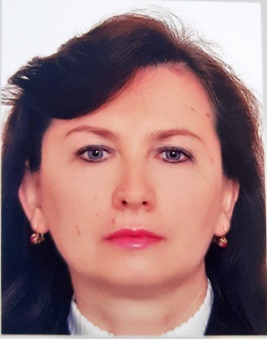 Кандидат технічних наук, доцент, доцент кафедри Парогенераторобудування  НТУ «ХПІ». Досвід роботи – 26 роки. Автор більше 100 наукових та навчально-методичних праць. Провідний лектор з дисциплін:  «Тепломасообмін в котлах та реакторах»,  «Основи теплообміну»,  «Енергозбереження та екологічність в енергетичному машинобудуванні», «Захист довкілля на ТЕС та АЕС»Кандидат технічних наук, доцент, доцент кафедри Парогенераторобудування  НТУ «ХПІ». Досвід роботи – 26 роки. Автор більше 100 наукових та навчально-методичних праць. Провідний лектор з дисциплін:  «Тепломасообмін в котлах та реакторах»,  «Основи теплообміну»,  «Енергозбереження та екологічність в енергетичному машинобудуванні», «Захист довкілля на ТЕС та АЕС»Кандидат технічних наук, доцент, доцент кафедри Парогенераторобудування  НТУ «ХПІ». Досвід роботи – 26 роки. Автор більше 100 наукових та навчально-методичних праць. Провідний лектор з дисциплін:  «Тепломасообмін в котлах та реакторах»,  «Основи теплообміну»,  «Енергозбереження та екологічність в енергетичному машинобудуванні», «Захист довкілля на ТЕС та АЕС»Кандидат технічних наук, доцент, доцент кафедри Парогенераторобудування  НТУ «ХПІ». Досвід роботи – 26 роки. Автор більше 100 наукових та навчально-методичних праць. Провідний лектор з дисциплін:  «Тепломасообмін в котлах та реакторах»,  «Основи теплообміну»,  «Енергозбереження та екологічність в енергетичному машинобудуванні», «Захист довкілля на ТЕС та АЕС»Кандидат технічних наук, доцент, доцент кафедри Парогенераторобудування  НТУ «ХПІ». Досвід роботи – 26 роки. Автор більше 100 наукових та навчально-методичних праць. Провідний лектор з дисциплін:  «Тепломасообмін в котлах та реакторах»,  «Основи теплообміну»,  «Енергозбереження та екологічність в енергетичному машинобудуванні», «Захист довкілля на ТЕС та АЕС»Загальна інформація про курсЗагальна інформація про курсЗагальна інформація про курсЗагальна інформація про курсЗагальна інформація про курсЗагальна інформація про курсЗагальна інформація про курсАнотаціяАнотаціяУ матеріалі курсу викладається фізична сутність робочих процесів в елементах і вузлах парового котла, описуються основні компоновки, різноманітні конструкції енергетичних, водогрійних та пароводогрійних котлів, які працюють як на твердому паливі, так і на газі та мазуті. Наводяться основні положення методики аеродинамічного опору елементів газоповітряного  тракту котла, вибору тягодуттьової машини та теплової схеми котельної установки. Також розглядаються допоміжні прилади котельних установок, у тому числі золоуловлювання, золошлаковидалення, тягодуттьові машини.У матеріалі курсу викладається фізична сутність робочих процесів в елементах і вузлах парового котла, описуються основні компоновки, різноманітні конструкції енергетичних, водогрійних та пароводогрійних котлів, які працюють як на твердому паливі, так і на газі та мазуті. Наводяться основні положення методики аеродинамічного опору елементів газоповітряного  тракту котла, вибору тягодуттьової машини та теплової схеми котельної установки. Також розглядаються допоміжні прилади котельних установок, у тому числі золоуловлювання, золошлаковидалення, тягодуттьові машини.У матеріалі курсу викладається фізична сутність робочих процесів в елементах і вузлах парового котла, описуються основні компоновки, різноманітні конструкції енергетичних, водогрійних та пароводогрійних котлів, які працюють як на твердому паливі, так і на газі та мазуті. Наводяться основні положення методики аеродинамічного опору елементів газоповітряного  тракту котла, вибору тягодуттьової машини та теплової схеми котельної установки. Також розглядаються допоміжні прилади котельних установок, у тому числі золоуловлювання, золошлаковидалення, тягодуттьові машини.У матеріалі курсу викладається фізична сутність робочих процесів в елементах і вузлах парового котла, описуються основні компоновки, різноманітні конструкції енергетичних, водогрійних та пароводогрійних котлів, які працюють як на твердому паливі, так і на газі та мазуті. Наводяться основні положення методики аеродинамічного опору елементів газоповітряного  тракту котла, вибору тягодуттьової машини та теплової схеми котельної установки. Також розглядаються допоміжні прилади котельних установок, у тому числі золоуловлювання, золошлаковидалення, тягодуттьові машини.У матеріалі курсу викладається фізична сутність робочих процесів в елементах і вузлах парового котла, описуються основні компоновки, різноманітні конструкції енергетичних, водогрійних та пароводогрійних котлів, які працюють як на твердому паливі, так і на газі та мазуті. Наводяться основні положення методики аеродинамічного опору елементів газоповітряного  тракту котла, вибору тягодуттьової машини та теплової схеми котельної установки. Також розглядаються допоміжні прилади котельних установок, у тому числі золоуловлювання, золошлаковидалення, тягодуттьові машини.Цілі курсуЦілі курсуСтуденти повинні знати загальну характеристику та конструкцію котлів, уміти визначати маркування котельного агрегату.Студенти повинні знати загальну характеристику та конструкцію котлів, уміти визначати маркування котельного агрегату.Студенти повинні знати загальну характеристику та конструкцію котлів, уміти визначати маркування котельного агрегату.Студенти повинні знати загальну характеристику та конструкцію котлів, уміти визначати маркування котельного агрегату.Студенти повинні знати загальну характеристику та конструкцію котлів, уміти визначати маркування котельного агрегату.Формат Формат Лекції – 32 год, індивідуальне завдання – реферат, залікЛекції – 32 год, індивідуальне завдання – реферат, залікЛекції – 32 год, індивідуальне завдання – реферат, залікЛекції – 32 год, індивідуальне завдання – реферат, залікЛекції – 32 год, індивідуальне завдання – реферат, залікСеместр666666Контрольні роботиЛабораторні роботиКР (КП)РГЗІндивідуальні завданняТощоЗалікСума…40..-…..…-.3030….…-.*….100РейтинговаОцінка, балиОцінка ЕСТS та її визначенняНаціональна  оцінкаКритерії оцінюванняКритерії оцінюванняКритерії оцінюванняРейтинговаОцінка, балиОцінка ЕСТS та її визначенняНаціональна  оцінкапозитивніпозитивнінегативні12344590-100АВідмінно- Глибоке знання навчального матеріалу модуля, що містяться в основних і додаткових літературних джерелах;- вміння аналізувати явища, які вивчаються, в їхньому взаємозв’язку і розвитку;- вміння проводити теоретичні розрахунки;- відповіді на запитання чіткі, лаконічні, логічно послідовні;- вміння  вирішувати складні практичні задачі.- Глибоке знання навчального матеріалу модуля, що містяться в основних і додаткових літературних джерелах;- вміння аналізувати явища, які вивчаються, в їхньому взаємозв’язку і розвитку;- вміння проводити теоретичні розрахунки;- відповіді на запитання чіткі, лаконічні, логічно послідовні;- вміння  вирішувати складні практичні задачі.Відповіді на запитання можуть  містити незначні неточності                82-89ВДобре- Глибокий рівень знань в обсязі обов’язкового матеріалу, що передбачений модулем;- вміння давати аргументовані відповіді на запитання і проводити теоретичні розрахунки;- вміння вирішувати складні практичні задачі.- Глибокий рівень знань в обсязі обов’язкового матеріалу, що передбачений модулем;- вміння давати аргументовані відповіді на запитання і проводити теоретичні розрахунки;- вміння вирішувати складні практичні задачі.Відповіді на запитання містять певні неточності;75-81СДобре- Міцні знання матеріалу, що вивчається, та його практичного застосування;- вміння давати аргументовані відповіді на запитання і проводити теоретичні розрахунки;- вміння вирішувати практичні задачі.- Міцні знання матеріалу, що вивчається, та його практичного застосування;- вміння давати аргументовані відповіді на запитання і проводити теоретичні розрахунки;- вміння вирішувати практичні задачі.- невміння використовувати теоретичні знання для вирішення складних практичних задач.64-74ДЗадовільно- Знання основних фундаментальних положень матеріалу, що вивчається, та їх практичного застосування;- вміння вирішувати прості практичні задачі.Невміння давати аргументовані відповіді на запитання;- невміння аналізувати викладений матеріал і виконувати розрахунки;- невміння вирішувати складні практичні задачі.Невміння давати аргументовані відповіді на запитання;- невміння аналізувати викладений матеріал і виконувати розрахунки;- невміння вирішувати складні практичні задачі.60-63  ЕЗадовільно- Знання основних фундаментальних положень матеріалу модуля,- вміння вирішувати найпростіші практичні задачі.Незнання окремих (непринципових) питань з матеріалу модуля;- невміння послідовно і аргументовано висловлювати думку;- невміння застосовувати теоретичні положення при розвязанні практичних задачНезнання окремих (непринципових) питань з матеріалу модуля;- невміння послідовно і аргументовано висловлювати думку;- невміння застосовувати теоретичні положення при розвязанні практичних задач35-59FХ (потрібне додаткове вивчення)НезадовільноДодаткове вивчення матеріалу модуля може бути виконане в терміни, що передбачені навчальним планом.Незнання основних фундаментальних положень навчального матеріалу модуля;- істотні помилки у відповідях на запитання;- невміння розв’язувати прості практичні задачі.Незнання основних фундаментальних положень навчального матеріалу модуля;- істотні помилки у відповідях на запитання;- невміння розв’язувати прості практичні задачі.1-34 F  (потрібне повторне вивчення)Незадовільно-- Повна відсутність знань значної частини навчального матеріалу модуля;- істотні помилки у відповідях на запитання;-незнання основних фундаментальних положень;- невміння орієнтуватися під час розв’язання  простих практичних задач- Повна відсутність знань значної частини навчального матеріалу модуля;- істотні помилки у відповідях на запитання;-незнання основних фундаментальних положень;- невміння орієнтуватися під час розв’язання  простих практичних задачВивчення цієї дисципліни безпосередньо спирається на:На результати вивчення цієї дисципліни безпосередньо спираються:ФізикиРеактори та ПГ АЕСХіміяЕнергетичні та промислові котлиМатематикаЕТК та УК